ПАСПОРТ городского округа город КулебакиНижегородской области Приложение 1Характеристика муниципального городского округаСимволика городского округа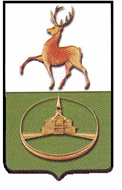 Историческая справка В начале 60-х годов XIX века местный помещик Федоров вместе с выксунским купцом Бородачевым построили в Кулебаках металлургический (горный) завод, который должен был использовать в качестве сырья местные месторождения железных руд. Однако их незначительные запасы и отсутствие специалистов вынудили владельцев в 1872 году продать завод австрийцам – братьям Струве. Возглавив впоследствии Общество коломенских паровозостроительных заводов, австрийские предприниматели сделали Кулебакский завод своей основной металлургической базой. В 1877 году на заводе был построен первый в России бандажепрокатный цех, который изготовлял бандажи для паровозов и вагонов. Также было создано производство сортового и листового проката, рельсов, рессор, котельного железа и других изделий.	 В 20-е годы в Кулебаках строится лесозавод, который перерабатывал древесину, заготовляемую местным леспромхозом.	Для восстановления разрушенных в ходе войны железнодорожных мостов и промышленных предприятий в Кулебаках в 1943 году был построен завод металлоконструкций на основе использования металла Кулебакского и Выксунского металлургических заводов. За годы своего существования завод изготовил свыше двух миллионов тонн металлоконструкций для множества новостроек страны, для таких крупнейших предприятий, как автозаводы в Н.Новгороде, Тольяти, Набережных Челнах, для металлургических комбинатов в Череповце, Костамукше, а также на экспорт в Финляндию, Индию, Югославию, Алжир, Нигерию, Вьетнам, Кубу, Шри-Ланка.	В целях более полного использования женских трудовых ресурсов строятся филиал Горьковского телевизионного завода им. В.И. Ленина (ОАО «Нител») – завод радиоузлов и одна из крупнейших в области швейная фабрика. Для удовлетворения потребностей населения  развивались пищевая промышленность ( построены хлебозавод и молокозавод), сельское хозяйство, сфера услуг и была создана строительная база. На основе месторождения доломита в 1979 году  основан горнообогатительный комбинат в р.п.Гремячево по производству известняковой муки для раскисления почв и щебня для строительства и ремонта автодорог, подсыпки железнодорожных путей.	К началу 90-х годов в округе (тогда районе) была создана многоуровневая сбалансированная экономическая база, в основе которой лежали полная занятость населения, эффективное использование местных природных ресурсов и производственных фондов.     3. Географическое и природно-климатическое положение Г.о.г. Кулебаки расположен в юго-западной части Нижегородской области и граничит с городским округом Навашино, Ардатовским районом и Выксунским городским округом. Округ расположен вблизи границ с Владимирской, Рязанской областями и Мордовией. Площадь округа составляет 938,9кв км - 39 место среди муниципальных районов и городских округов Нижегородской области (1,2% от площади области).На территории расположено 26 населенных пункта. Центром является город областного подчинения - Кулебаки.Округ расположен в 190 км от г.Н.Новгород и имеет развитую транспортную инфраструктуру: трасса межобластного значения «Владимир – Муром - Арзамас»;близость к судоходному пути – ,близость к международному аэропорту – 190 км (н.Новгород).     4. Экологическая обстановка               Основными загрязнителями атмосферного воздуха в г.о.г.Кулебаки являются предприятия металлургической промышленности, по производству готовых металлических конструкций, теплоэнергетики, транспортно-дорожный комплекс.  На предприятиях проводятся мероприятия по снижению количества выбросов загрязняющих веществ в атмосферу, а именно: на ПАО «Русполимет» введена в эксплуатацию новая установка системы очистки отходящих газов и пыли от электродуговой сталеплавильной печи, на ОАО «КЗМК» установлена ванная с погружным газовым дымоходом для ГВС, происходит постепенный переход котельных района с мазута на газ, ведется строительство автодороги южного обхода г. Кулебаки.На территории округа находятся 4 биологических канализационных очистных сооружения (БОС) с проектной мощностью 25000 м3/сутки – 3 БОС в г.Кулебаки и 2100 м3/сутки – 1 БОС в р.п. Гремячево. Санитарно-техническое состояние очистных сооружений удовлетворительное. Радиационная обстановка в городском округе спокойная.     5. Потенциал для развития бизнесаОтличительные особенности г.о.г.Кулебаки с точки зрения инвестиционной привлекательности: Выгодное природно-географическое положение и развитая система транспортных коммуникаций. По территории проходит автомагистраль межобластного значения «Владимир – Муром – Арзамас». Расстояние до судоходного пути составляет всего , до международного аэропорта – 190 км. Прямое автомобильное сообщение с Москвой (360км) и с Н.Новгородом (190км).Благоприятные природно-климатические и рекреационные условия. Территория округа находится в окружении удивительно красивых знаменитых Муромских лесов с многочисленными песчаными холмами, озерами, речками и родниками с прозрачной ключевой водой. Округ расположен в Приокском низинном полесском крае. Более 70 % территории покрыто сосново-широколиственными лесами. На территории городского округа имеются следующие запасы природных ресурсов:      		 запасы минерального строительного сырья:Щебень марки 400-600: общие запасы 115 млн.м3  ;кирпичные суглинки: запасы 1,5 млн.м3 ;пески формовочные: общие запасы 849 тыс. м3;пески строительные : общие запасы 2,03млн.м3;торф: общие запасы 4667 тыс.тн.сапропели: оценочные запасы 243 тыс.тн.4. Городкой округ Кулебаки расположен над уникальным месторождением подземных вод, из которого организовано водоснабжение округа.        На территории округа на учете 93 родника. По химическому составу, воды в основном гидрокарбонатные кальциево-магниевые, пресные с невысокой минерализацией. Жесткость 0,5 – 2 мг-экв (мягкие).В городском округе находится  второй в Нижегородской области по размерам крупнейший искусственный пруд Велетьменский, с площадью зеркала 4,04 кв. км.5. Наличие развитой инженерной инфраструктуры.Электроснабжение осуществляется от 4 подстанций: Саваслейская ПС 35/6кВ, Гремячевская ПС 110/35/6кВ, Кулебакская ПС 110/35/6кВ и Тешинская ПС 35/10кВ. Источником электроснабжения города служит подстанция Кулебакская. Газоснабжение осуществляется от магистрального газопровода «Саратов-Центр». В городе действует ГРС мощностью 38 тыс.м3/час.  Округ располагает развитой системой газораспределения.Водоснабжение осуществляется из артезианских источников (артезианских скважин). Теплоснабжение осуществляют котельные -28ед., из них работающие на газообразном топливе -23, на угле – 4, 1 электрокотел.6. В г.о.г. Кулебаки создана мощная база черной металлургии, развито производство строительных конструкций, пищевая промышленность, функционирует предприятие легкой промышленности.7. Имеются свободные трудовые ресурсы, но в тоже время стоит проблема в наличии высококвалифицированных кадров.8. На территории существует развитая образовательная структура по подготовке и переподготовке кадров:Кулебакский металлургический колледж,       Число дневных общеобразовательных школ -16ед.+1 (коррекционная школа).      9. Наличие свободных производственных площадей.10. Средства массовой информации (газеты, редакции радиовещания и телевидения):- Газета «Кулебакский металлист»Учредитель: редакция газеты и Администрация г.о.г.Кулебаки.- Газета «Кировец»Учредитель: ПАО «Русполимет».Приложение 2Перечень крупных организаций по видам экономической деятельности Приложение 3Перечень сельскохозяйственных организаций Перечень организаций коммунального хозяйства:Котельные: всего -28ед. В том числе:-газовые -22 ед. -угольные –5 ед. -электрокотел-1ед. Приложение 4Перечень общеобразовательных школ, школ-интернатов, детских внешкольных учреждений (по состоянию на 31 декабря 2021 года) Перечень общеобразовательных школ, школ-интернатов Приложение5Перечень профессионально-технических и прочих объектов образования Приложение 6Перечень объектов организаций здравоохранения Приложение 7Перечень объектов организаций культуры и искусства Приложение 9Перечень спортивных сооружений городского округа город КулебакиПриложение 10Перечень объектов организаций социального обслуживания ____________________ ПоказателиЕд. измере-нияПо итогам 2021 Общая площадь г.о.г. Кулебаки в т.ч. городГа1га=0,01 кв.км938891708Количество муниципальных образований в составе муниципального городского округа, всегов том числе:ед.1(округ) Количество населенных пунктов, всегов том числе:»27- городских населенных пунктов»2  из них:         - городов областного значения»1         - рабочих поселков»1- сельских населенных пунктов»25 Количество организаций, зарегистрированных на территории муниципального городского округа, всего (без ИП)»422     в том числе муниципальных:учрежденийи предприятий637Численность постоянного населения (среднегодовая), всегочел.46475  Городское население в т.ч.городр.п.Гремячевоп.Велетьма»35999310774922-сельского населения»10183Численность мужчинчел.21423           «-«       женщин»24759Численность населения по возрасту:чел.- моложе трудоспособного »8382- трудоспособного»25547- старше трудоспособного»12253Число родившихся за год, всегочел.371Число умерших за год, всего»1017Естественный прирост (+), 
убыль (-) населения, всего»-646Число прибывших за год»853Число выбывших за год»805Миграционный прирост (убыль), всего»+48Общая убыль населения за год-598Производство   Число действующих (основных) организаций по виду деятельности «Обрабатывающие производства», всегоед.6Расшифровка:ПАО «Русполимет»АО «КЗМК»ООО «Акваника»АО «Кулебакский хлебозавод»Филиал АО «Мередиан» (швейное произ-во)ООО «Кулебакский торговый дом»ПредпринимательствоКоличество субъектов малого предпринимательства, всего ед.949Число объектов бытового обслуживания населения,оказывающих услуги, в т.ч.ед.88по ремонту обувиед.3по ремонту, пошиву швейных, меховых, кожаных изделийед.5по ремонту и техническому обслуживанию бытовой аппаратуры, машин, приборов изготовлению металлоизделийед.4по техническому обслуживанию и ремонту транспортных средств, машин, оборудованияед.17по изготовлению и ремонту мебелиед.4по ремонту и строительству жилья и других построекед.16баниЕд.1парикмахерскихед.20фотоательеед.2ритуальныеед.9прочиеед.7Объекты розничной торговли и общественного питанияТорговлямагазиныед.294              площадь торговых заловкв.м37477,9супермаркетыед.11              площадь торговых заловкв.м10581,3специализированные продовольственные магазиныед.13              площадь торговых заловкв.м1025специализированные непродовольственные магазиныед.55              площадь торговых заловкв.м7380,4минимаркетыед.177              площадь торговых заловкв.м14990,8прочиеед.38              площадь торговых заловкв.м3500,4Павильоныед.42              площадь торговых заловкв.м1051,4Палатки, киоскиед.18Аптеки и аптечные пункты, аптечные киоскиед.22Общественное питаниеОбщедоступные столовые и закусочныеед.2в них число местмест102площадь зала обслуживания посетителейкв.м187Столовые учебных заведений, организаций, предприятийед.20в них число местмест1741площадь зала обслуживания посетителейкв.м1846,4Рестораны, кафе, барыед.22в них число местмест950площадь зала обслуживания посетителейкв.м1881,7Рынки, ярмаркиЧисло рынков, всегоед.0в них торговых местмест0Ярмарки выходного дня, выездные и передвижные ярмаркиед.2    в них торговых местмест376ГостиницыЕд.4в них местмест84Коммунальное хозяйствоКоличество организаций коммунального хозяйства всего, 
в том числе:ед.     - бани и душиед./мест0Общая протяженность улиц, проездовкм293,9ВодоснабжениеОдиночное протяжение уличных водопроводных сетей на конец годакм218,0КанализацияОдиночное протяжение уличных канализационных сетей на конец годакм81,2ТеплоснабжениеЧисло источников теплоснабжения на конец годаед.28Протяженность паровых и тепловых сетей в двухтрубном исчислении на конец годакм50,9Газификация Одиночное протяжение уличной газовой сетикм479,6 Сбор, вывоз, утилизация отходов производства и потребления:Вывезено за год твердых бытовых отходовтыс.куб.м138,0 Наличие контейнерных площадокшт.135 Наличие специализированного автотранспорта для удаления отходовшт.3 Озеленение населенных пунктов: Площадь озелененных территорийга264,17 Количество         парков,                              скверовшт./га1/11,210/1,75 Жилищный фонд Общая площадь жилищного фонда, всеготыс.кв.м1430,1Число жилых домовЕд.12991Число жилых квартир в многоквартирных домахЕд.11748Оборудованная водопроводом, в т.ч. централизованнымтыс.кв.м1366,81286,9Оборудованная канализацией,  в т.ч. централизованнойтыс.кв.м1254,1960,8Оборудование отоплением,в т.ч. централизованнымтыс.кв.м1292,6512,5Оборудование газом,в т.ч. сетевымтыс.кв.м1376,21275,7 Общая площадь жилого фонда, предназначенного для расселения (в отчетном году)тыс.кв.м0,006 Число граждан, получивших жилье и улучшивших жилищные условия за год всего, (человек), в том числе:Чел.18      молодые семьи Чел.1переселение из ветхого жилфонда чел.2      отдельные категории граждан, в т.ч.            Чел.15дети-сиротыЧел.12 Число семей, состоящих на учете для получения жилья на конец годаСемей529         в том числе молодые семьи»53Количество домов, построенных и введенных для переселения за годЕд.0Площадь домов, построенных для переселенияМ20Количество ветхих и аварийных домов, расселенных за отчетный периодЕд.0Площадь ветхих и аварийных домов, расселенных за отчетный периодМ260,15 Ввод в действие жилых домов и общежитий за счет всех источников финансирования по формам собственности, всего тыс. кв. м6,202в том числе: ИЖС6,202 Из общего итога ввод в действие:      - жилых домов Ед.27     - квартир (включая квартиры в общежитиях), ед.-Транспортная инфраструктураПротяженность автомобильных дорог общего пользования (на конец года). Из них:- в собственности НО- местного значениятыс. км0,4340,1400,294Количество муниципальных автобусных маршрутов, в т.ч. городскихпригородных ед.17116Протяженность путей железной дороги (ветки)км0Связь.Почтовые отделенияед.14 отделенийОбразованиеЧисло дошкольных образовательных учреждений, всегоед.20       в них местмест2703Численность детей, посещающих дошкольные образовательные учреждения, всегочел.2226Число детских домов, всегоед.0«-«     интернатов»0Число мест в детских домахмест-«-«           в интернатах»-Число дневных общеобразовательных учреждений, всегоед.16+1 (коррекционная школа)Из них:      муниципальных»16       негосударственных (частных)»0       число гимназий, лицеев, школ с углубленным изучением предметов»1Численность учащихся дневных общеобразовательных учрежденийчел.5513Численность обучающихся в первую смену в дневных учреждениях общего образования в % к общему числу обучающихся в этих учреждениях%94,3Число мест в учреждениях общего образованиямест5725Число учреждений среднего профессионального образования (колледж)ед.1Численность учащихся в учреждениях среднего и высшего профессионального образования (колледж)в т.ч. очное обучениечел.958608Выпуск специалистов учреждениями среднего и высшего профессионального образованиячел.175ЗдравоохранениеЧисло больничных учреждений, всегоед.1   в них фактически развернутых стационарных коек (на конец отчетного года):ГБУЗ, НО «Кулебакская ЦРБ»коек284Число амбулаторно-поликлинических учреждений/ ГБУЗ «Кулебакская ЦРБ» * -структурные подразделения ЦРБ: педиатрия -250 мест; Стоматология - 200 мест; поликлиника ул. Ст.Разина - 300 мест; поликлиника ул. Воровского, д.1а -250 мест; Гремячевская амбулатория - 130мест; Саваслейская амбулатория - 30 мест;Прочие юридические лица:(ООО «Здоровье», ООО «МИКО», ООО «Ареал»)ед.4в т.ч.1 (6 струк-турных подразделений*)3Мощность амбулаторно-поликлинических учрежденийПо ЦРБ посеще-нийв смену1160Число фельдшерско-акушерских пунктов (ФАП)ед.9Мощность ФАПпосеще-нийза год27785Число станций (отделений) скорой медицинской помощиед.1Число мест в дневном стационаре, всего ГБУЗ «Кулебакская ЦРБ»                мест87   в том числе:    - при больничном учреждении»67    - при амбулаторно-поликлиническом учреждении»20Численность врачей (ЦРБ)чел.64Численность среднего медицинского персонала (ЦРБ)»345Культура и искусствоЧисло общедоступных (публичных) библиотек, всегоед.15Фонд общедоступных (публичных) библиотектыс. экз.172,945Число пользователей общедоступных (публичных) библиотекчел.17341Число организаций/учреждений (в т.ч. филиалы) культурно-досугового типа, всегоед.11           в них мест»1704Число кинотеатров»1Число музеев (включая филиалы)»1Число детских музыкальных, художественных школ и школ искусств»4            в них учащихсячел.1134Религиозные обществаКоличество церквей9 православных церквей, и Кутузовский скит (п.Кутузовка) Дивеевского благочиния.  Церкви расположены в городе –Никольская церковь и Храм во имя смч.Михаила; в поселках городского типа- п.Гремячево, п.Велетьма и в селах- Теплово, Ломовка, Шилокша, с.Саваслейка, Мурзицы ед10Физкультура и спортЧисло спортивных сооружений, всегоиз них: (Перечень см.приложение)ед.103стадионы с трибунамиед.1спортивные залыед.30плоскостные спортивные сооруженияед.52плавательные бассейныед.3прочиеед.17Число детско-юношеских спортивных школед.1Численность занимающихся в детско-юношеских спортивных школахчел.1486Социальная политикаЧисленность населения, нуждающегося в социальной поддержке, всего     -пенсионеров (всего в г.о.г.Кулебаки)     - пенсионеров, нужд. в поддержке     - инвалидов  тыс. чел.»»16,3722,6345,1Число домов-интернатов для престарелых и инвалидов, всегоед.1Число мест в домах-интернатах для престарелыхмест45Численность граждан, проживающих в домах-интернатах для престарелыхчел37Число центров социальной помощи семье, женщинам и детям ед.1          дневное пребывание мест40№Наименование организацииФорма собственностиВиды продукции1ПАО «Русполимет»частнаясталь2АО «Кулебакский завод металлоконструкций»-//-металлические конструкции3ООО «Кулебакский торговый дом»-//-велосипед «Малыш, санки детские4АО «Хлебозавод»-//-Хлебобулочные изделия, безалкогольная продукция,5ООО «Акваника»-//-вода минеральная, безалкогольные напитки6.Филиал АО «Меридиан»-//-Производство швейных изделий (спецодежды)№Наименование организацииФорма собственностиВиды продукции1.ООО «Изумруд»общедолеваяМолоко, мясо 2.ООО «Рыбхоз «Велетьма»частнаяРыба №Наименование организацииФорма собственностиОказываемые услуги1.МУП «Райводоканал»МуниципальнаяХолодное водоснабжение2.МП «КанСток»МуниципальнаяВодоотведение3.ООО «Коммунальщик»ЧастнаяХолодное водоснабжение, водоотведение4.ПАО «Газпром межрегионгаз Нижний Новгород» (для населения ООО «НижегородЭнергоГазРасчет»)газоснабжение5.ООО «Атриум Инвест»ЧастнаяТеплоснабжение, ГВС6.ООО «Бор Теплоэнерго»Частнаятеплоснабжение, ГВС7.ООО «ПРОМТЕПЛО»ЧастнаяТеплоснабжение, ГВС8.ООО ПКФ «Тепло»ЧастнаяТеплоснабжение, ГВС9.ООО «ОРБ Нижний»Частнаявывоз и утилизация ТБО10.ПАО «ТНС Энерго-Нижний Новгород»электроснабжение№п/пНаименование, номер и тип учрежденияМестонахождениеПодчиненностьКол-во детей/ мест 1МБДОУ Д/с № 8 «Звездочка»в т.ч. семейный д/сул.Циолковского,37(ж.р. Северный)Управление образования145/174 в т.ч.11/102МБДОУ Д/с № 5 «Яблонька»ул.Матвеичева, 20Управление образования82/1123МБДОУ Д/с № 10 «Белочка»ул.Адм. Макарова,6аУправление образования136/2334МБДОУ Д/с № 11 «Березка»ул. Мира,12Управление образования80/1085МБДОУ Д/с № 15 «Родничок»ул. Труда,17Управление образования100/1086МБДОУ Д/с № 29 «Светлячок»ул. Адм. Макарова, 72Управление образования229/2517МБДОУ Д/с № 17 «Елочка»ул.60 лет ВЛКСМ, 4аУправление образования76/1088МБДОУ Д/с № 2 «Сказка»ул. Труда, 11Управление образования120/1349МБДОУ Д/с № 9 «Солнышко»ул. Адм. Макарова 2аУправление образования124/11610МБДОУ Д/с № 32 «Теремок»ул. Урицкого 17Управление образования215/17811МБДОУ Д/с № 14 «Колокольчик»ул. Мира 15аУправление образования112/13212МБДОУ Д/с №18 «Рябинушка»Ул. Олега Кошевого, д130Управление образования235/31413МБДОУ Д/с № 22 «Тополек»р.п. Гремячево-1Гагарина 75Управление образования35/5014МБДОУ Д/с № 26 «Гнездышко»р.п. Гремячевоул.Труда 8Управление образования66/9815МБДОУ Д/с № 33 «Дельфин»р.п.Гремячево-2 (д.Меляево), ул.Ленина 34Управление образования150/17316МБДОУ Д/с № 36  с.Теплово ул.Полевая 42Управление образования51/8817МБДОУ Д/с № 13 «Колосок»с. Мурзицы ул.Нов. Стройка, 5Управление образования64/6918МБДОУ Д/с № 20«Ласточка»с.Саваслейка ул.Лесная 1аУправление образования97/14719МБДОУ Д/с № 31 «Малыш»с. Шилокшаул.Школьная 23Управление образования38/3420МБДОУ Д/с №35с.Ломовка, ул. Торговая, д.25  Управление образования71/76ИТОГО:ИТОГО:2226 /2703№п/пНаименование, номер и тип учрежденияМестонахождениеПодчиненностьЧисленность учащихся/мест (чел.)Численность работников (чел.)1МБОУ школа № 1ул. Гоголя, 27 г.КулебакиУправление образования720/741582МБОУ лицей № 3ул. Мира 23а г.КулебакиУправление образования474/450383МБОУ школа № 6ул. О.Кошевого 132 г.КулебакиУправление образования700/668544МБОУ школа № 7ул. Догадина 31 г.КулебакиУправление образования670/427455МБОУ школа № 8ул. Труда,15 г.КулебакиУправление образования444/420406МБОУ школа № 9ул. Циолковского, 20 г. КулебакиУправление образования667/496467МБОУ школа № 10(до 9класса вкл.)ул. Футбольная 3 г.КулебакиУправление образования169/275208МБОУ Гремячевская школа №1 р.п. Гремячевопл. Свободы 2Управление образования381/445459МБОУ Велетьминская школа (до 9класса вкл.)с.п.Велетьмаул.Школьная 18Управление образования85/2031710МБОУ Саваслейская школас.Саваслейкаул.Солнечная д.1аУправление образования256/3363111МБОУ Тепловская школа с.Тепловоул.Школьная 76Управление образования198/2952812МБОУ Мурзицкая школа(до 9класса вкл)с. Мурзицыул.Гагарина 13Управление образования142/1792013МБОУ Ломовская школа с. Ломовкаул.Школьная 26Управление образования152/1142914МКОУ Серебрянская школа с.Серебрянкаул.Новая 1Управление образования15/1411015МБОУ Шилокшанская школа (до 9класса вкл)с. Шилокшаул.Школьная 8Управление образования135/942016МБОУ Гремячевская школа №2 р.п. Гремячевоул.Ленина 44Управление образования305/4413417ГКОУ "Кулебакская специальная коррекционная школа" г.Кулебаки, ул.Мира, 35Министерство образования, науки и молодёжной политики Нижегородской области159/-72ИТОГО:5672/ 5725607№п/пНаименование, номер и тип учрежденияМестонахождениеПодчиненностьЧисленность учащихся (чел.)Численность педагогического состава (чел.)1 МБУ ДО «Детско-юношеский центр»ул. Бутова 120Управление образования2535, в том числе 210 воспитанников ДООЦ (структурное подразделение) в летний период времени392МБУ ДО «Кулебакский Центр детского технического творчества»ул.60 лет ВЛКСМ14Управление образования1227133МБОУ ДО Детско-юношеская спортивная школапл. Ленина,6Управление образования1342334ГБПОУ (государственное бюджетное профессиональное образовательное учреждение «Кулебакский металлургический колледж»)г.Кулебаки ул. Адм.Макарова 25Министерство образования, науки и молодёжной политики Нижегородской области926(в т.ч. Очники-594Заочники – 95Выпускники-237)         45№п/пНаименование, номер и тип организацииМестонахождениеПодчиненностьЧисло  коек /пос. в смену1.ГБУЗ НО«Кулебакская ЦРБ»в том числе:г.Кулебаки, ул.Ст.Разина д.95министерство здравоохранения284 коек(в т.ч.  197-круглосуточные, 87-дневной стационар)Структурные подразделения:Структурные подразделения:Структурные подразделения:Структурные подразделения:Стационарг.Кулебаки, ул.Ст.Разина д.112ГБУЗ, НО «Кулебакская ЦРБ»172 коек (в т.ч. 57-коек дневного)Поликлиникаг.Кулебаки, ул.Ст.Разина д.95ГБУЗ, НО «Кулебакская ЦРБ»300 посещенийПоликлиникаг.Кулебаки, ул.Воровского д.1аГБУЗ, НО «Кулебакская ЦРБ»250 посещенийСтационар г.Кулебаки, ул.Воровского д.1-аГБУЗ, НО «Кулебакская ЦРБ»72коек (в т.ч. 10 коек дневного)Отделение Скорой медицинской помощиг.Кулебаки, ул.Воровского д.1аГБУЗ, НО «Кулебакская ЦРБ»Стационар инфекционное отделениег.Кулебаки, ул. Циолковского 22-аГБУЗ НО «Кулебакская ЦРБ»20коекПедиатрическое отделение поликлиникиг.Кулебаки Кулибина 36,г.Кулебаки ул.Ст.Разина 97ГБУЗ НО «Кулебакская ЦРБ»250 посещенийСтоматологическое отделение поликлиникиг.Кулебаки, ул.60лет ВЛКСМ, д.4ГБУЗ НО «Кулебакская ЦРБ»200 посещ.Меляевская участковавая больница, в том числеКулебакский район, п.Гремячево, ул.Ленина, д.35, помещение 01ГБУЗ НО «Кулебакская ЦРБ»20 коек дневного пребыванияСтационарКулебакский район, п.Гремячево, ул.Ленина, д.35, помещение 01ГБУЗ НО «Кулебакская ЦРБ»20 коек дневного пребыванияПоликлиникаКулебакский район, п.Гремячево, ул.Ленина, д.35, помещение 01ГБУЗ НО «Кулебакская ЦРБ»100 посещСаваслейская амбулаторияКулебакский район, с.Саваслейка, военный городок №1, зд.№473ГБУЗ НО  «Кулебакская ЦРБ»30 посещ.Гремячевская амбулаторияКулебакский район, п.Гремячево, ул.Мира 4ГБУЗ НО «Кулебакская ЦРБ»30 посещ.ФАП  -в сельских населенных пунктах         9 единицКулебакский район:с.Теплово, с.Шилокша, п.Первомайский, п.Молочная ферма, п.Велетьма, д.Серебрянка, д.Михайловка, с.Ломовка, с.МурзицыГБУЗ НО «Кулебакская ЦРБ»по 20 посещ.2. ООО «Здоровье» медицинский диагностико-консультативный центрг. Кулебаки ул. Войкова-38-А/6Частная собственность100 посещ.3. ООО «МИКО» медицинский центр «Вита»г. Кулебаки ул. Войкова-38-А/2-1Частная собственность80 посещ.4. ООО «Ареал» стоматологическая клиника «УльтраМед»г. Кулебаки ул. Ст.Разина д. 85Частная собственность50 посещ.№п/пНаименование, номер и тип организацииМестонахождениеПодчиненностьЧисло посадочных мест (ед.)1.Муниципальное бюджетное учреждение культуры «Культурно-досуговый комплекс»г.Кулебакипл.Ленина,2Администрация г.о.г. Кулебаки7002.Муниицпальное бюджетное учреждение культуры «Централизованная клубная система»с. Мурзицы г.о.г.Кулебаки ул. Новая Стройка 5аАдминистрация г.о.г. Кулебаки 10042.1Дом культуры с.Мурзицыс.Мурзицы г.о.г.Кулебаки ул. Новая Стройка,5а1302.2Дом культуры р/п Гремячевор/п. Гремячево г.о.г.Кулебаки, ул.Ульянова, 1381202.3Дом культуры р/п Гремячево-2р/п Гремячево-2 г.о.г.Кулебаки ул.Ленина,452302.4Дом культуры р/п Велетьмар/п Велетьма г.о.г.Кулебаки ул.Школьная, 32642.5Дом культуры с.Тепловос.Теплово г.о.г.Кулебаки ул. Колхозная, 6 902.6Дом культуры с.Ломовкас.Ломовка г.о.г.Кулебаки ул.Клубная, 18302.7Клуб с.Шилокшас.Шилокшаг.о.г.Кулебаки ул.Школьная,6502.8Клуб д.Серебрянкад.Серебрянкаг.о.г.Кулебаки, пер.Советский, 4302.9Клуб п.Первомайскийп.Первомайскийг.о.г.Кулебаки ул.Зеленая, 1а302.10Клуб п.Молочная фермап.Молочная фермаг.о.г.Кулебаки ул.Рабочая, 14а303.Муниципальное бюджетное учреждение дополнительного образования «Детская школа искусств»г.Кулебаки пер.Сусанина, 5Администрация г.о.г. Кулебаки4.Муниципальное бюджетное учреждение дополнительного образования «Саваслейская детская школа искусств»с.Саваслейкаг.о.г. Кулебакиул.Гагарина, 16Администрация г.о.г. Кулебаки5..Муниципальное бюджетное учреждение дополнительного образования «Гремячевская детская школа искусств»п.Гремячевог.о.г.Кулебакиул.Ленина,45Администрация г.о.г. Кулебаки6.Муниципальное бюджетное учреждение дополнительного образования «Детская художественная школа»г.Кулебакиул.Воровского, 80Администрация г.о.г. Кулебаки7.7.1Муниципальное бюджетное учреждение культуры «Централизованная библиотечная система»:Центральная   библиотека (взрослая)г.Кулебаки ул.Футбольная, 1Администрация г.о.г. Кулебаки442407.2Центральная   библиотека (детская)г. Кулебакиул.Футбольная, 1607.3 Городская библиотека № 2 (взрослая)г.  Кулебакиул.60лет ВЛКСМ,10507.4Городская библиотека № 2 (детская)г. Кулебакиул.60лет ВЛКСМ,10607.5Городская библиотека № 4 (взрослая)г.Кулебаки пл.Ленина, 2307.6Городская   библиотека № 4 (детская)г.Кулебаки пл.Ленина, 2307.7Шилокшанская с/библиотекас. Шилокшаул.Молодежная, 6117.8Ломовская с/библиотекас. Ломовкаул.Набережная, 2107.9Тепловская с/библиотекас. Тепловоул.Школьная, 25147.10Гремячевская п/библиотекап. Гремячевоул.Горняков, 2507.11Меляевская с/библиотекап. Меляевоул.Ленина, 45147.12Михайловская с/библиотекад.Михайловкаул.Труда,487.13Велетьменская п/библиотекап. Велетьмаул.Школьная, 3307.14Мурзицкая с/библиотекас.  Мурзицы ул.Строителей257.15Саваслейская с/библиотекас.Саваслейкапл.Революции, 110№ п/пНаименование учрежденияНаименование объекта/объектовАдрес места нахождения объектаПлощадь, м. кв. 1.МБУ школа № 1Универсальный спортивный залг. Кулебаки, ул. Гоголя, д. 272881.МБУ школа № 1Плоскостное сооружение (школьный стадион)г. Кулебаки, ул. Гоголя, д. 2743601.МБУ школа № 1Гимнастический залг. Кулебаки, ул. Гоголя, д. 27482.МБОУ лицей № 3Универсальный спортивный залг. Кулебаки, ул. Мира 23а6482.МБОУ лицей № 3Площадка для подвижных игрг. Кулебаки, ул. Мира 23а24363МБОУ школа № 6Универсальный спортивный залг. Кулебаки, ул. О Кошевого, 1322753МБОУ школа № 6Футбольное полег. Кулебаки, ул. О Кошевого, 1328003МБОУ школа № 6Площадка для подвижных игрг. Кулебаки, ул. О Кошевого, 13226403МБОУ школа № 6ТирГ. Кулебаки, ул. О. Кошевого, д. 2 А.164.МБОУ школа № 7Универсальный спортивный залг. Кулебаки, ул. Догадина, 312204.МБОУ школа № 7Площадка для подвижных игрг. Кулебаки, ул. Догадина, 315.МБОУ школа№ 8Приспособленное помещениег. Кулебаки, ул. Труда, 151405.МБОУ школа№ 8Площадка для подвижных игрг. Кулебаки, ул. Труда, 1518006.МБОУ школа № 9Универсальный спортивный залг. Кулебаки, ул. Циолковского, 202886.МБОУ школа № 9Плоскостное сооружение (школьный стадион)г. Кулебаки, ул. Циолковского, 2081007.МБОУ школа № 10Универсальный спортивный залг. Кулебаки, ул. Футбольная, 33507.МБОУ школа № 10г. Кулебаки, ул. Футбольная, 35008.МБОУ Мурзицкая школаУниверсальный спортивный залКулебакский район, с.Мурзицы, ул.Гагарина дом 131288.МБОУ Мурзицкая школаПлоскостное сооружение (школьный стадион)Кулебакский район, с.Мурзицы, ул.Гагарина дом 136009.МБОУ Велетьминская школаУниверсальный спортивный залр.п. Велетьма, ул. Школьная, д. 181629.МБОУ Велетьминская школаПлоскостное сооружение (школьный стадион)р.п. Велетьма, ул. Школьная, д. 1880010.МБОУ Шилокшанская школаПлоскостное сооружение (школьный стадион)с. Шилокша, ул. Школьная, д. 8222611.МБОУ Ломовская школаПриспособленное помещениес.Ломовка, ул. Школьная, д. 2648 11.МБОУ Ломовская школаПлоскостное сооружение (школьный стадион)с.Ломовка, ул. Школьная, д. 26166212.МБОУ Тепловская школаУниверсальный спортивный залс. Теплово, ул. Школьная, д. 7428812.МБОУ Тепловская школаПлоскостное сооружение (школьный стадион)с. Теплово, ул. Школьная, д. 74210013.МБОУ Меляевская школаУниверсальный спортивный залр.п.Гремячево,у л.Ленина, д.4428813.МБОУ Меляевская школаПлоскостные сооружения(школьный стадион)р.п.Гремячево,у л.Ленина, д.4491813.МБОУ Меляевская школаТренажерный залр.п.Гремячево,ул.Ленина, д.445414.МБОУ Гремячевская школаУниверсальный спортивный залР.п. Гремячево, пл. Свободы, 216214.МБОУ Гремячевская школаПлоскостные сооружения(школьный стадион)Р.п. Гремячево, пл. Свободы, 2285015.МБОУ Саваслейская школаУниверсальный спортивный залс. Саваслека, ул. Солнечная, д. 1А16215.МБОУ Саваслейская школаПлоскостные сооружения(школьный стадион)с. Саваслека, ул. Солнечная, д. 1А150016.МБОУ Серебрянская школаУниверсальный спортивный залд. Серебрянка, ул. Новая, д. 116217ГБПОУ КМКСпортивный залг. Кулебаки, ул. Адм.Макарова, д.25340Плоскостное сооружение (стадион колледжа)г. Кулебаки, ул. Адм.Макарова, д.2522000Тирг. Кулебаки, ул. Адм.Макарова, д.25210Тренажерный зал г. Кулебаки, ул. Адм.Макарова, д.253318МБОУ ДО ДЮЦплоскостное спортивное сооружениег.Кулебаки, ул. Кулибина 34-4975019с.Мурзицыплоскостное спортивное сооружениес.Мурзицы, ул. Строителей32020с.Саваслейкаплоскостное спортивное сооружениес.Саваслейка21Детский сад № 33 «Дельфин»бассейнр.п.Гремячево-218022. г.Кулебаки Городской паркОткрытая тренажерная площадкаг. Кулебаки, Городской парк, ул.Бутова1523.МБУ ДО «ДЮСШ» школа № 6ОАО Русполиметс. Мурзицыс.Тепловор.п.Гремячевор.п. Гремячево-2Хоккейные коробкиг.Кулебаки ( ул.Бутова, ул.Адмирал Макарова, ул.О.Кошевого) с.Мурзицыс.Теплово
р.п.Гремячевор.п. Гремячево-2с. Ломовка157924.р.п. Велетьмаплоскостное спортивное сооружениер.п. Велетьма, ул. Школьная 80025.МБУ «ФОК в г.Кулебаки НО»Универсальный спортивный зал г.Кулебаки, ул. Серова1537,325.МБУ «ФОК в г.Кулебаки НО»Ледовая арена г.Кулебаки, ул. Серова2452,725.МБУ «ФОК в г.Кулебаки НО»Спортивный бассейн г.Кулебаки, ул. Серова22525.МБУ «ФОК в г.Кулебаки НО»Развлекательный бассейн г.Кулебаки, ул. Серова18025.МБУ «ФОК в г.Кулебаки НО»Футбольное поле г.Кулебаки, ул. Серова576025.МБУ «ФОК в г.Кулебаки НО»Зал аэробики г.Кулебаки, ул. Серова15225.МБУ «ФОК в г.Кулебаки НО»Зал настольного тенниса г.Кулебаки, ул. Серова321,125.МБУ «ФОК в г.Кулебаки НО»Тренажёрный зал 1 этаж г.Кулебаки, ул. Серова25.МБУ «ФОК в г.Кулебаки НО»Зал единоборств г.Кулебаки, ул. Серова133,325.МБУ «ФОК в г.Кулебаки НО»Зал фехтования г.Кулебаки, ул. Серова101,825.МБУ «ФОК в г.Кулебаки НО»Боулинг г.Кулебаки, ул. Серова251,325.МБУ «ФОК в г.Кулебаки НО»Зал фитнеса г.Кулебаки, ул. Серова151,925.МБУ «ФОК в г.Кулебаки НО»лыжная трасса г.Кулебаки, ул. Серова2км25МБУ ДО «ДЮСШ»Универсальный спортивный залЗал борьбыЗал боксаЗал тяжелой атлетикеСтадион(волейбольная площадка, городошная площадка, баскетбольная площадка, сектор для прыжков в яму, беговые дорожки, футбольное поле) г.Кулебаки, пл. Ленина, 65402881621624250026г. Кулебакиплоскостное спортивное сооружениеплоскостное спортивное сооружениеплоскостное спортивное сооружениег.Кулебаки, ул. Адм. Макарова, 45аг.Кулебаки, ул. Циолковского, 20г.Кулебаки, ул. Мира, 37№п/пНаименование, номер и тип учрежденияМестонахождениеПодчиненностьЧисло мест/ число персонала1Государственное казенное учреждение Нижегородской области «Управление социальной защиты населения городского округа город Кулебаки»Кулебаки ул. Воровского, 48Министерство социальной политики Нижегородской области-/402ГБУ «Кулебакский дом-интернат для престарелых и инвалидов»Кулебакиул. Ст. Разина, 195Министерство социальной политики Нижегородской области45/513ГБУ «Центр социальной помощи семье и детям городского округа город Кулебаки»Кулебаки ул. Толстого 10ул. Бутова 124Министерство социальной политики Нижегородской области40-отделение дневного пребывания/554ГБУ «Центр социального обслуживания граждан пожилого возраста и инвалидов городского округа город Кулебаки»Кулебаки, ул.Воровского 47Министерство социальной политики Нижегородской области-/75